Министерство общего и профессионального образования Ростовской областигосударственное бюджетное профессиональное образовательное учреждение Ростовской области«Ростовское профессиональное училище № 5»(ГБПОУ РО ПУ № 5)РАБОЧАЯ ПРОГРАММАобщеобразовательной учебной дисциплины ОУД.01 Русский языкпо профессии:43.01.09 Повар, кондитерг. Ростов-на-Дону2018 г.	Рабочая программа учебной дисциплины ОУД.01 Русский язык  разработана с учетом требований ФГОС среднего общего образования, ФГОС среднего профессионального образования и профиля профессионального образования: технического, в соответствии с «Рекомендациями по организации получения среднего общего образования в пределах освоения образовательных программ  среднего профессионального образования на базе основного общего образования с учетом требований федеральных  государственных образовательных стандартов и получаемой профессии или специальности среднего профессионального  образования» (письмо Департамента государственной политики в сфере подготовки рабочих кадров и ДПО Минобрнауки России от 17.03.2015 № 06-259 с учетом уточнений  Научно-методического совета Центра профессионального образования и систем квалификаций ФГАУ «ФИРО» Протокол № 3 от 25 мая 2017 г.);  на основе примерной образовательной программы по учебной дисциплине «Русский язык», одобренной Научно-методическим советом Центра профессионального образования ФГАУ «ФИРО» и рекомендованной для реализации основной профессиональной образовательной программы СПО на базе основного общего образования с получением среднего общего образования (Протокол № 2 от 26.03.2015 г.), Федеральный реестровый номер ООЦ-1-160620 от 20.06.2016 г.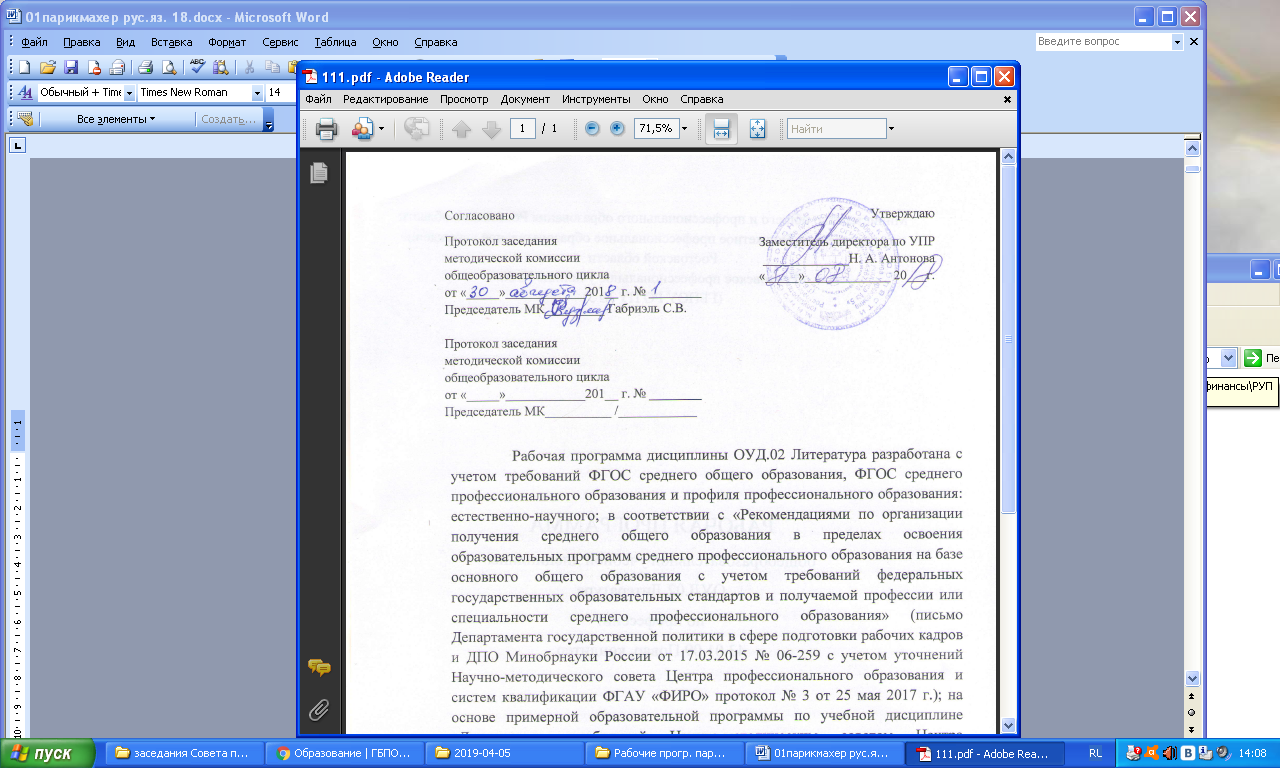 Организация-разработчик: государственное бюджетное профессиональное образовательное учреждение Ростовской области «Ростовское профессиональное училище № 5»(ГБПОУ РО ПУ № 5)Разработчик: Иноземцева О.А., преподаватель русского языка и литературы  ГБПОУ РО ПУ № 5СОДЕРЖАНИЕПОЯСНИТЕЛЬНА ЗАПИСКАПрограмма  учебной дисциплины «Русский язык» предназначена для изучения русского языка в профессиональной образовательной организации, реализующей образовательную программу среднего общего образования в пределах освоения основной профессиональной образовательной программы среднего профессионального образования (далее по тексту СПО) на базе основного общего образования при подготовке квалифицированных рабочих, служащих по профессии 43.01.09 Повар, кондитер.Рабочая программа учебной дисциплины ОУД. 01 Русский язык  разработана с учетом требований ФГОС среднего общего образования, ФГОС среднего профессионального образования,  в соответствии с «Рекомендациями по организации получения среднего общего образования в пределах освоения образовательных программ  среднего профессионального образования на базе основного общего образования с учетом требований федеральных государственных образовательных стандартов и получаемой профессии или специальности среднего профессионального  образования» (письмо Департамента государственной политики в сфере подготовки рабочих кадров и ДПО Минобрнауки России от 17.03.2015 № 06-259 с учетом уточнений  Научно-методического совета Центра профессионального образования и систем квалификаций ФГАУ «ФИРО» Протокол № 3 от 25 мая 2017 г.); с учетом Концепции преподавания русского языка и литературы в Российской Федерации, утвержденной распоряжением Правительства Российской Федерации от 9 апреля 2016 г. № 637-р, и Примерной основной образовательной программы среднего общего образования, одобренной решением федерального учебно-методического объединения по общему образованию (протокол от 28 июня 2016 г. № 2/16-з). Федеральный реестровый номер ООЦ-1-160620 от 20.06.2016 г.), Содержание программы учебной дисциплины  «Русский язык» направлено на достижение следующих целей:совершенствование общеучебных умений и навыков обучаемых: языковых, речемыслительных, орфографических, пунктуационных, стилистических;формирование функциональной грамотности и всех видов компетенций  лингвистической (языковедческой), коммуникативной, культуроведческой;совершенствование умений обучающихся осмысливать закономерности языка, правильно и стилистически верно использовать языковые единицы в устной и письменной речи в разных речевых ситуациях;дальнейшее развитие и совершенствование способности и готовности к речевому взаимодействию и социальной адаптации; готовности к трудовой деятельности осознанному выбору профессии; навыков самоорганизации и саморазвития; информационных умений и навыков.В программу включено содержание, направленное на формирование у студентов компетенций, необходимых для качественного освоения основной профессиональной образовательной программы СПО на базе основного общего образования с получением среднего общего образования – программы подготовки квалифицированных рабочих, служащих (ППКРС).ОБЩАЯ ХАРАКТЕРИСТИКА УЧЕБНОЙ ДИСЦИПЛИНЫ «РУССКИЙ ЯЗЫК»Русский язык как средство познания действительности обеспечивает развитие интеллектуальных и творческих способностей  обучающихся, развивает их абстрактное мышление, память и воображение, формирует навыки самостоятельной учебной деятельности, самообразования и самореализации личности. Содержание учебной дисциплины «Русский язык» в профессиональных образовательных организациях, реализующих образовательную программу среднего общего образования в пределах освоения ОПОП СПО на базе основного общего образования, обусловлено общей нацеленностью образовательного процесса на достижение личностных, метапредметных и предметных результатов обучения, что возможно на основе компетентностного подхода, который обеспечивает формирование и развитие коммуникативной, языковой и лингвистической (языковедческой) и культуроведческой компетенций.В реальном образовательном процессе формирование указанных компетенций происходит при изучении каждой темы, поскольку все виды компетенций взаимосвязаны.Коммуникативная компетенция формируется в процессе работы по овладению обучающимися всеми видами речевой деятельности (слушанием, чтением, говорением, письмом) и основами культуры устной и письменной речи в процессе работы над особенностями употребления единиц языка в речи в соответствии с их коммуникативной целесообразностью. Это умения осознанно отбирать языковые средства для осуществления общения в соответствии с речевой ситуацией; адекватно понимать устную и письменную речь и воспроизводить ее содержание в необходимом объеме, создавать собственные связные высказывания разной жанрово-стилистической и типологической принадлежности.Формирование лингвистической (языковедческой) компетенции проходит в процессе систематизации знаний о языке как знаковой системе и общественном явлении, его устройстве, развитии и функционировании; овладения основными нормами русского литературного языка; совершенствования умения пользоваться различными лингвистическими словарями; обогащения словарного запаса и грамматического строя речи обучающихся. Формирование культуроведческой компетенции нацелено на осознание языка как формы выражения национальной культуры, взаимосвязи языка и истории народа, национально-культурной специфики русского языка, владение нормами русского речевого этикета, культурой межнационального общения.Содержание учебной дисциплины ориентировано на синтез языкового, речемыслительного и духовного развития студентов, включает перечень лингвистических понятий, обозначающих языковые и речевые явления, особенности функционирования этих явлений и называет основные виды учебной  деятельности, которые отрабатываются в процессе изучения данных понятий. Таким образом, создаются условия для успешной реализации деятельностного подхода к изучению русского языка.Использование электронных образовательных ресурсов позволяет разнообразить деятельность обучающихся, активизировать их внимание, повышает творческий потенциал личности, мотивацию к успешному усвоению учебного материала, воспитывают интерес к занятиям при изучении русского языка.Реализация содержания учебной дисциплины «Русский язык» предполагает соблюдение принципа строгой преемственности по отношению к содержанию курса русского языка на ступени основного общего образования. В то же время учебная дисциплина «Русский язык» для профессиональных образовательных организаций СПО обладает самостоятельностью и цельностью.При освоении профессии СПО 43.01.09 Повар, кондитер профессионального образования учебная дисциплина «Русский язык» изучается на базовом уровне ФГОС среднего общего образования.Учебная дисциплина «Русский язык» включает следующие разделы:Язык и речь. Функциональные стили речи.Фонетика, орфоэпия, графика и орфография.Лексика и фразеология.Морфемика, словообразование, орфография.Морфология и орфография.Синтаксис и пунктуация.Изучение общеобразовательной учебной дисциплины «Русский язык» завершается подведением итогов в форме экзамена в рамках промежуточной аттестации студентов в процессе освоения ОПОП СПО на базе основного  общего образования с получением среднего общего образования.МЕСТО УЧЕБНОЙ ДИСЦИПЛИНЫ В УЧЕБНОМ ПЛАНЕУчебная дисциплина «Русский язык» является учебным предметом обязательной предметной области «Русский язык и литература» ФГОС среднего общего образования.Учебная дисциплина «Русский язык» изучается в общеобразовательном (базовом) цикле учебного плана ОПОП СПО на базе основного общего образования с получением среднего общего образования (ППКРС). РЕЗУЛЬТАТЫ ОСВОЕНИЯ УЧЕБНОЙ ДИСЦИПЛИНЫОсвоение содержания учебной дисциплины «Русский язык» обеспечивает достижение студентами следующих результатов:личностных:воспитание уважения к русскому (родному) языку, который сохраняет и отражает культурные и нравственные ценности, накопленные народом на протяжении веков, осознание связи языка и истории, культуры русского и других народов;понимание роли родного языка как основы успешной социализации личности;осознание эстетической ценности, потребности  сохранить чистоту русского языка как явления национальной культуры; формирование мировоззрения, соответствующего современному уровню развития науки и общественной практики, основанного на диалоге культур, а также различных форм общественного сознания, осознание своего места в поликультурном мире;способность к речевому самоконтролю; оцениванию устных и письменных  высказываний с точки зрения языкового оформления, эффективности достижения поставленных коммуникативных задач;готовность и способность к самостоятельной, творческой и ответственной деятельности;способность к самооценке на основе наблюдения за собственной речью, потребность речевого самосовершенствования;метапредметных:владение всеми видами речевой деятельности: аудированием, чтением (пониманием), говорением, письмом;владение языковыми средствами – умение ясно, логично и точно излагать свою точку зрения, использовать адекватные языковые средства;использование приобретенных знаний и умений для анализа языковых явлений на межпредметном уровне; применение навыков сотрудничества со сверстниками, детьми младшего возраста, взрослыми в процессе речевого общения, образовательной, общественно полезной, учебно-исследовательской, проектной и других видах деятельности; овладение нормами речевого поведения в различных ситуациях межличностного и межкультурного общения;умение извлекать необходимую информацию из различных источников: учебно-научных текстов, справочной литературы, средств массовой информации, информационных и коммуникационных технологий (далее – ИКТ) для решении когнитивных, коммуникативных и организационных задач в процессе изучения русского языка;предметных:сформированность представлений о системе стилей языка художественной литературы;сформированность умений создавать устные и письменные монологические и диалогические высказывания различных типов и жанров в учебно-научной (на материале изучаемых учебных дисциплин), социально-культурной и деловой сферах общения;владение навыками самоанализа и самооценки на основе наблюдений за собственной речью;владение умением анализировать текст с точки зрения наличия в нём явной и скрытой, основной и второстепенной информации;владение умением представлять тексты в виде тезисов, конспектов, аннотаций, рефератов, сочинений различных жанров;сформированность представлений о выразительных возможностях русского языка;сформированность умений учитывать исторический, историко-культурный контекст и контекст творчества писателя в процессе анализа текста;способность выявлять в художественных текстах образы, темы и проблемы и выражать своё отношение к теме, проблеме текста в развёрнутых аргументированных устных и письменных высказываниях;владение навыками анализа текста с учётом их стилистической и жанрово-родовой специфики; осознание художественной картины жизни, созданной в литературном произведении, в единстве эмоционального личностного восприятия и интеллектуального понимания.СОДЕРЖАНИЕ УЧЕБНОЙ ДИСЦИПЛИНЫТЕМАТИЧЕСКОЕ ПЛАНИРОВАНИЕПри реализации содержания учебной дисциплины «Русский язык» в пределах освоения ОПОП СПО на базе основного общего образования с получением среднего общего образования (ППКРС) учебная нагрузка студентов составляет 114 часов.Тематический планХАРАКТЕРИСТИКА ОСНОВНЫХ ВИДОВ УЧЕБНОЙ ДЕЯТЕЛЬНОСТИ СТУДЕНТОВУЧЕБНО-МЕТОДИЧЕСКОЕ ОБЕСПЕЧЕНИЕ ПРОГРАММЫУЧЕБНОЙ ДИСЦИПЛИНЫ «РУССКИЙ ЯЗЫК»Учебники:Антонова Е.С., Воителева Т.М. Русский язык: учебник для учреждений начального и среднего профессионального образования. – М.: Издательский центр «Академия», 2013.Воителева Т.М. Русский язык: сборник упражнений: учебное пособие для начального и среднего профессионального образования. – М.: 2015Дополнительная литература:Русский язык: Грамматика. Текст. Стили речи: Учебное пособие для 10-11 классов общеобразовательных учреждений – М.: Просвещение.Критерии оценки знаний, умений и навыков обучающихся по  дисциплине «Русский язык».«Нормы оценки» призваны обеспечить одинаковые требования к знаниям, умениям и навыкам учащихся по русскому языку. В них устанавливаются: 1) единые критерии оценки различных сторон владения устной и письменной формами русского языка (критерии оценки орфографической и пунктуационной грамотности, языкового оформления связного высказывания, содержания высказывания); 2) единые нормативы оценки знаний, умений и навыков; 3) объем различных видов контрольных работ; 4) количество отметок за различные виды контрольных работ.Обучающимся предъявляются требования только к таким умениям и навыкам, над которыми они работали или работают к моменту проверки. На уроках русского языка проверяются: 1) знание полученных сведений о языке; 2) орфографические и пунктуационные навыки; 3) речевые умения.Оценка устных ответов обучающихся.Устный опрос является одним из основных способов учета знаний учета обучающихся по русскому языку. Развернутый ответ должен представлять собой связное, логически последовательное сообщение на определенную тему, показывать умение применять определения, правила в конкретных случаях.При оценке ответа обучающегося надо руководствоваться следующими критериями: 1) полнота и правильность ответа; 2) степень осознанности, понимания изученного; 3) языковое оформление ответа.Оценка «5» ставится, если обучающийся: 1) полно излагает изученный материал, дает правильное определение языковых понятий; 2) обнаруживает понимание материала, может обосновать свои суждения, применить знания на практике, привести необходимые примеры не только по учебнику, но и самостоятельно составленные; 3) излагает материал последовательно и правильно с точки зрения норм литературного языка.Оценка «4» ставится, если обучающийся дает ответ, удовлетворяющий тем же требованиям, что и для оценки «5», но допускает 1-2 ошибки, которые сам же исправляет, и 1-2 недочета в последовательности и языковом оформлении излагаемого.Оценка «3» ставится, если обучающийся обнаруживает знание и понимание основных положений данной темы, но: 1) излагает материал неполно и допускает неточности в определении понятий или формулировке правил; 2) не умеет достаточно глубоко и доказательно обосновать свои суждения и привести свои примеры; 3) излагает материал непоследовательно и допускает ошибки в языковом оформлении излагаемого.Оценка «2» ставится, если обучающийся обнаруживает незнание большей части соответствующего раздела изучаемого материала, допускает ошибки в формулировке определений и правил, искажающие их смысл, беспорядочно и неуверенно излагает материал. Оценка «2» отмечает такие недостатки в подготовке , которые являются серьезным препятствием к успешному овладению последующим материалом.Оценка «1» ставится, если обучающийся обнаруживает полное незнание или непонимание материала.Оценка («5»,»4»,»3») может ставиться не только за единовременный ответ (когда на проверку подготовки ученика отводится определенное время), но и за рассредоточенный во времени, то есть за сумму ответов, данных обучающимся на протяжении урока ( выводится поурочный балл), при условии, если в процессе урока не только заслушивались ответы обучающегося, но и осуществлялась проверка его умения применять знания на практике.Оценка диктантов.Диктант – одна из основных форм проверки орфографической и пунктуационной грамотности. Для диктантов целесообразно использовать связные тексты, которые должны отвечать нормам современного литературного языка, быть доступными по содержанию Контрольный словарный диктант проверяет усвоение слов с непроверяемыми и труднопроверяемыми орфограммами. Диктант, имеющий целью проверку подготовки обучающихся по определенной теме, должен включать основные орфограммы или пунктограммы этой темы, а также обеспечивать выявление прочности ранее приобретенных навыков. При оценке диктанта исправляются, но не учитываются орфографические и пунктуационные ошибки:В переносе слов;На еще не изученные правила;В словах с непроверяемыми написаниями, над которыми не проводилась специальная работа;В передаче авторской пунктуации.Исправляются, но не учитываются описки, неправильные написания, искажающие звуковой облик слова, например: «рапотает» (вместо работает), «дулпо» (вместо дупло), «мемля» (вместо земля).При оценке диктантов важно также учитывать характер ошибки. Среди ошибок следует выделять негрубые, то есть не имеющие существенного значения для характеристики грамотности. При подсчете ошибок две негрубые считаются за одну. К негрубым относятся ошибки:В исключениях из правил;В написании большой буквы в составных собственных наименованиях;В случаях слитного и раздельного написания приставок в наречиях, образованных от существительных с предлогами, правописание которых не регулируется правилами;В случаях раздельного и слитного написания «не» с прилагательными и причастиями, выступающими в роли сказуемого;В написании ы и и после приставок;В случаях трудного различия не и ни (Куда он только не обращался! Куда он ни обращался, никто не мог дать ему ответ. Никто иной не …; не кто иной как; ничто иное не…; не что иное как и др.);В собственных именах нерусского происхождения;В случаях, когда вместо одного знака препинания поставлен другой;В пропуске одного из сочетающихся знаков препинания или в нарушении их последовательности.Необходимо учитывать также повторяемость и однотипность ошибок. Если ошибка повторяется в одном и том же слове или в корне однокоренных слов, то она считается за одну ошибку. Однотипными считаются ошибки на одно правило, если условия выбора правильного написания заключены в грамматических (в армии, в роще; колют, борются) в фонетических (пирожок, сверчок) особенностях данного слова. Не считаются однотипными ошибками на такое правило, в котором для выяснения правильного написания одного слова требуется подобрать другое (опорное) слово или его форму (вода – воды, рот – ротик, грустный – грустить, резкий – резок). Первые три однотипные ошибки считаются за одну ошибку, каждая следующая подобная ошибка учитывается как самостоятельная. Примечание. Если в одном непроверяемом слове допущены 2 и более ошибок, то все они считаются за одну ошибку.При наличии в контрольном диктанте более 5 поправок (исправление неверного написания на верное) оценка снижается на 1 балл. Отличная оценка не выставляется при наличии 3-х и более исправлений.Диктант оценивается одной отметкой.Оценка «5» выставляется за безошибочную работу, а также при наличии в ней одной негрубой орфографической или одной негрубой пунктуационной ошибки.Оценка «4» выставляется при наличии в диктанте двух орфографических и двух пунктуационных ошибок, или 1 орфографической и 3-х пунктуационных ошибок или 4-х пунктуационных ошибок при отсутствии орфографических ошибок. Оценка «4» может выставляться при 3-х орфографических ошибках, если среди них есть однотипные.Оценка «3» выставляется за диктант, в котором допущены 4 орфографические и 4 пунктуационные ошибки или 3 орфографические и 5 пунктуационных ошибок или 7 пунктуационных ошибок при отсутствии орфографических ошибок. В 4 классе допускается выставление оценки «3» за диктант при 5 орфографических и 4-х пунктуационных ошибках. Оценка «3» может быть поставлена также при наличии 6 орфографических и 6 пунктуационных ошибок, если среди тех и других имеются однотипные и негрубые ошибки.Оценка «2» выставляется за диктант, в котором допущено до 7 орфографических и 7 пунктуационных ошибок, или 6 орфографических и 8 пунктуационных ошибок, или 5 орфографических и 9 пунктуационных ошибок, или 8 орфографических и 6 пунктуационных ошибок.При большем количестве ошибок диктант оценивается баллом «1».При некоторой вариативности количества ошибок, учитываемых при выставлении оценки за диктант, следует принимать во внимание предел, превышение которого не позволяет выставлять данную оценку. Таким пределом является для оценки «4» 2 орфографические ошибки, для оценки «3» - 4 орфографические ошибки , для оценки «2» - 7 орфографических ошибок.В комплексной контрольной работе, состоящей из диктанта и дополнительного (фонетического, лексического, орфографического, грамматического) задания, выставляются 2 оценки за каждый вид работы.При оценке выполнения дополнительных заданий рекомендуется руководствоваться следующим:Оценка «5» ставится, если ученик выполнил все задания верно.Оценка «4» ставится, если ученик выполнил правильно не менее ¾ задания.Оценка «3» ставится за работу, в которой правильно выполнено не менее половины заданий.Оценка «2» ставится за работу, в которой не выполнено более половины заданий.Оценка «1» ставится, если ученик не выполнил не одного задания.Примечание. Орфографические и пунктуационные ошибки, допущенные при выполнении дополнительных заданий, учитываются при выведении оценки за диктант.При оценке контрольного словарного диктанта рекомендуется руководствоваться следующим:Оценка «5» ставится за диктант, в котором нет ошибок.Оценка «4» ставится за диктант, в котором ученик допустил 1-2 ошибки.Оценка «3» ставится за диктант, в котором допущено 3-4 ошибки.Оценка «2» ставится за диктант, в котором допущено до 7 ошибок. При большем количестве ошибок диктант оценивается баллом «1».Оценка изложений.Изложение – основная формы проверки умения правильно и последовательно излагать мысли, уровня речевой подготовки обучающихся.С помощью изложений проверяются: 1) умение раскрывать тему; 2) умение использовать языковые средства в соответствии со стилем, темой и задачей высказывания; 3) соблюдение языковых норм и правил правописания.Любое изложение оценивается двумя отметками: первая ставится за содержание и речевое оформление, вторая – за грамотность, т.е. за соблюдение орфографических, пунктуационных и языковых норм. Обе оценки считаются оценками по русскому языку ,  выставляются в журнале на странице «Русский язык» в одной клетке и учитываются при выставлении итоговой оценки по русскому языку.Содержание изложения оценивается по следующим критериям:соответствие работы теме и основной мысли;полнота раскрытия темы;правильность фактического материала;последовательность изложения.При оценке речевого оформления сочинений и изложений учитывается:разнообразие словаря и грамматического строя речи;стилевое единство и выразительность речи;число речевых недочетов.Грамотность оценивается по числу допущенных обучающимся ошибок – орфографических, пунктуационных и грамматических.Оценка «5» 1. Содержание работы полностью соответствует теме.2. Фактические ошибки отсутствуют.3. Содержание излагается последовательно.4. Работа отличается богатством словаря, разнообразием используемыхсинтаксических конструкций, точностью словоупотребления.5. Достигнуто стилевое единство и выразительность текста.В целом в работе допускается 1 недочет в содержании и 1 – 2 речевых недочета.Грамотность: допускается 1 орфографическая, или 1 пунктуационная, или 1 грамматическая ошибка.Оценка «4» 1.Содержание работы в основном соответствует теме (имеются незначительные отклонения от темы).2.Содержание в основном достоверно, но имеются единичные фактические неточности.3.Имеются незначительные нарушения последовательности в изложении мыслей.4. Лексический и грамматический строй речи достаточно разнообразен.5.Стиль работы отличается единством и достаточной выразительностью.В целом в работе допускается не более 2 недочетов в содержании и не более 3 – 4 речевых недочетов. Грамотность: допускаются 2 орфографические и 2 пунктуационные ошибки, или 1 орфографическая и 3 пунктуационные ошибки, или 4 пунктуационные ошибки при отсутствии орфографических ошибок, а также 2 грамматические ошибки.Оценка «3» 1. В работе допущены существенные отклонения от темы.2.Работа достоверна в главном, но в ней имеются отдельные фактические неточности.3. Допущены отдельные нарушения последовательности изложения.4. Беден словарь и однообразны употребляемые синтаксические конструкции, встречается неправильное словоупотребление.5. Стиль работы не отличается единством, речь недостаточно выразительна.В целом в работе допускается не более 4 недочетов в содержании и 5 речевых недочетов.Грамотность: допускаются 4 орфографические и 4 пунктуационные ошибки, или 3 орфографические и 5 пунктуационных ошибок, или 7 пунктуационных при отсутствии орфографических ошибок ( в 5 классе – 5 орфографических и 4 пунктуационные ошибки), а также 4 грамматические ошибки.Оценка «2» 1. Работа не соответствует теме.2. Допущено много фактических неточностей.3. Нарушена последовательность изложения мыслей во всех частях работы, отсутствует связь между ними, работа не соответствует плану.4. Крайне беден словарь, работа написана короткими однотипными предложениями со слабо выраженной связью между ними, часты случаи неправильного словоупотребления.5. Нарушено стилевое единство текста.В целом в работе допущено 6 недочетов в содержании и до 7 речевых недочетов.Грамотность: допускаются 7 орфографических и 7 пунктуационных ошибок, или 6 орфографических и 8 пунктуационных ошибок, 5 орфографических и 9 пунктуационных ошибок, 8 орфографических и 6 пунктуационных ошибок, а также 7 грамматических ошибок.Оценка «1» В работе допущено более 6 недочетов в содержании и более 7 речевых недочетов. Грамотность: имеется более 7 орфографических, 7 пунктуационных и 7 грамматических ошибок.3. Первая оценка (за содержание и речь) не может быть положительной, если не раскрыта тема высказывания, хотя по остальным показателям оно написано удовлетворительно.4. На оценку сочинения и изложения распространяются положения об однотипных и негрубых ошибках, а также о сделанных учеником исправлениях, приведенные в разделе «Оценка диктантов».Оценка обучающих работ. Обучающие работы (различные упражнения и диктанты неконтрольного характера) оцениваются более строго, чем контрольные работы.При оценке обучающих работ учитывается: 1) степень самостоятельности учащегося; 2) этап обучения; 3) объем работы; 4) четкость, аккуратность, каллиграфическая правильность письма.Если возможные ошибки были предупреждены в ходе работы, оценки «5» и «4» ставятся только в том случае, когда обучающийся не допустил ошибок или допустил, но исправил ошибку. При этом выбор одной из оценок при одинаковом уровне грамотности и содержания определяется степенью аккуратности записи, подчеркиваний и других особенностей оформления, а также наличием или отсутствием описок. РЕКОМЕНДУЕМАЯ ЛИТЕРАТУРАдля студентовАнтонова Е.С., Воителева Т.М. Русский язык: учебник для студентов профессиональных образовательных организаций, осваивающих профессии и специальности СПО. – М.: 2017.Антонова Е.С., Воителева Т.М. Русский язык: пособие для подготовки к ЕГЭ: учеб. пособие для студентов профессиональных образовательных организаций, осваивающих профессии и специальности СПО. – М.: 2017.Антонова Е.С., Воителева Т.М. Русский язык: электронный учебно-методический комплекс для студентов профессиональных образовательных организаций, осваивающих профессии и специальности СПО. – М.: 2017.Воителева Т.М. Русский язык: сборник упражнений: учеб. пособие для студентов профессиональных образовательных организаций, осваивающих профессии и специальности СПО – М.: 2015.для преподавателейОб образовании в Российской Федерации: федеральный закон от 29.12. 2012 № 273-ФЗ (в ред. Федеральных законов от 07.05.2013 № 99-ФЗ, от 07.06.2013 № 120-ФЗ, от 02.07.2013 № 170-ФЗ,  от  23.07.2013 № 203-ФЗ, от 25.11.2013 № 317-ФЗ, от 03.02.2014 № 11-ФЗ, от 03.02.2014 № 15-ФЗ, от 05.05.2014 № 84-ФЗ, от 27.05.2014 № 135-ФЗ, от 04.06.2014 № 148-ФЗ, с изм., внесенными Федеральным законом от 04.06.2014 № 145-ФЗ).Федеральный государственный образовательный стандарт среднего (полного) общего образования, утвержденный приказом Минобрнауки России от 17 мая 2012 г. № 413. Зарегистрировано в Минюсте РФ 07.06.2012 N 24480.Приказ Министерства образования и науки РФ от 31 декабря 2015 г. N1578 "О внесении изменений в федеральный государственный образовательный стандарт среднего общего образования, утвержденный приказом Министерства образования и науки Российской Федерации от 17 мая 2012 г. N 413».Концепция преподавания русского языка и литературы в Российской Федерации, утвержденная распоряжением Правительства Российской Федерации от 9 апреля 2016 г. № 637-р.Примерная основная образовательная программа среднего общего образования, одобренная решением федерального учебно-методического объединения по общему образованию (протокол от 28 июня 2016 г. № 2/16-з).Просцевичюс В.Э. Правила современного русского языка. Ростов-на-Дону. ООО «Издательство БАРО-ПРЕСС»,  2010.Греков В.Ф., Чижов В.В. Пособие для занятий по русскому языку в старших классах. ООО «Издательство «Мир и образование», 2010.Алентикова С.А., Демидова Н.И., Симакова Е.С. Поурочные разработки по русскому языку – М: Издательство «Экзамен», 2009.СловариТрясогузова С.Г. Толковый словарь. М: - 2014.Ушакова С.А. Словарь трудностей русского языка. М: - 2014.Интернет- ресурсыhttp://eor .it.ru/eor/ - учебный портал по использованию ЭОРhttp://www .ruscorpora.ru/– Национальный корпус русского языка –информационно-справочная система, основанная на собрании русских текстов в электронной формеhttp://russkiyjazik.ru/– Энциклопедия «Языкознание»http://etymolog.ruslang.ru/– Этимология и история русского языкаhttp://rus.1september .ru/ – Электронная версия газеты «Русский язык». Сайт для учителей «Я иду на урок русского языка»www .uchportal.ru/ – Учительский портал. Уроки, презентации, контрольные работы, тесты, компьютерные программы, методические разработки по русскому языку и литературеwww .Ucheba.com/ – Образовательный портал «Учеба»: «Уроки» (www .uroki.ru) www .metodiki.ru – «Методики»;www .posobie.ru –« Пособия»www .it-n.ru/communities.aspx?cat_no=2168&tmpl=com/ – Сеть творческих учителей. Информационные технологии на уроках русского языка и литературыhttp://www .prosv .ru/umk/konkurs/info.aspx?ob_no=12267/– Работы победителей конкурса «Учитель – учителю» издательства «Просвещение»http://spravka.gramota.ru – Справочная служба русского языкаhttp://slovari.ru/dictsearch – Словари.ру. http://www .gramota.ru/class/coach/tbgramota–  Учебникграмотыhttp://www .gramota.ru/– Справочная службаhttp://gramma.ru/EXM–  Экзамены. Нормативные документыhttp://learning-russian.gramota.ru – Электронные пособия по русскому языку для школьников.1Пояснительная записка42Общая характеристика учебной дисциплины  «Русский язык»53Место учебной дисциплины в учебном плане74Результаты освоения учебной дисциплины85Содержание учебной дисциплины116Тематическое планирование207Характеристика основных видов деятельности студентов218Учебно-методическое обеспечение программы учебной дисциплины «Русский язык» 279Критерии и нормы оценки знаний, умений и навыков обучающихся по дисциплине «Русский язык»2710Рекомендуемая литература.35Наименование разделов и темСодержание учебного материала, лабораторные работы и практические занятия, самостоятельная работа обучающихсяОбъем часовУровень освоения1234Введение.Язык как средство общения и форма существования национальной культуры. Язык и общество. Язык как развивающееся явление. 21Раздел 1. Язык и речь. Функциональные стили речи.18Тема 1.1. Язык и речь.Русский язык в современном мире. Язык и культура. Отражение в русском языке материальной и духовной культуры русского и других народов. Понятие о русском литературном языке и языковой норме.Виды речевой деятельности. Речевая ситуация и ее компоненты.Основные требования к речи: правильность, точность, выразительность, уместность употребления языковых средств.32Тема 1.2. Функциональные стили речи и их особенности. Разговорный стиль речи, его основные признаки, сфера использования.Научный стиль речи. Основные жанры научного стиля: доклад, статья, сообщение и др. Официально-деловой стиль речи, его признаки, назначение. Жанры официально-делового стиля: заявление, доверенность, расписка, резюме и др.Публицистический стиль речи, его назначение. Основные жанры публицистического стиля. Основы ораторского искусства. Подготовка публичной речи. Особенности построения публичного выступления. Художественный стиль речи, его основные признаки: образность, использование изобразительно-выразительных средств и др.6         2Тема 1.2. Функциональные стили речи и их особенности. Разговорный стиль речи, его основные признаки, сфера использования.Научный стиль речи. Основные жанры научного стиля: доклад, статья, сообщение и др. Официально-деловой стиль речи, его признаки, назначение. Жанры официально-делового стиля: заявление, доверенность, расписка, резюме и др.Публицистический стиль речи, его назначение. Основные жанры публицистического стиля. Основы ораторского искусства. Подготовка публичной речи. Особенности построения публичного выступления. Художественный стиль речи, его основные признаки: образность, использование изобразительно-выразительных средств и др.6Тема 1.3. Текст как произведение речи.Признаки, структура текста. Сложное синтаксическое целое.Тема, основная мысль текста. Средства и виды связи предложений в тексте. Информационная переработка текста (план, тезисы, конспект, реферат, аннотация).Абзац как средство смыслового членения текста.Функционально-смысловые типы речи (повествование, описание, рассуждение).Соединение в тексте различных типов речи.Разграничение функциональных стилей в речи.92Тема 1.3. Текст как произведение речи.Практическое занятие № 1.  Лингвостилистический анализ  текста.Практическое занятие № 2.  Анализ структуры текста.1133Тема 1.3. Текст как произведение речи.Контрольная работа № 1. Входящий контроль знаний.Контрольная работа № 2 по изученным темам.Контрольная работа № 3. по первому разделу 111333Раздел 2. Фонетика, орфоэпия, графика, орфография10Тема 2.1. Фонетические единицы.Звук и фонема. Открытый и закрытый слог. Соотношение буквы и звука. Фонетическая фраза. Ударение словесное и логическое. Роль ударения в стихотворной речи. Интонационное богатство русской речи. Фонетический разбор слова.Произносительные нормы и нормы ударения. Произношение гласных и согласных звуков, произношение заимствованных слов. Использование орфоэпического словаря. 62Тема 2.2. Орфография.Правописание безударных гласных, звонких и глухих согласных. Употребление буквы Ь. Правописание О/Ё после шипящих и Ц. Правописание приставок на З - / С - . Правописание И – Ы после приставок.42Тема 2.2. Орфография.Практическое занятие № 3Фонетический, орфоэпический и графический анализ слова.Практическое занятие № 4Правила орфографии и пунктуации в письменных текстах.1133Контрольная работа № 4. Диктант по теме «Фонетика и орфография».13Раздел 3. Лексика и фразеология.14Тема 3.1. Слово в лексической системе языка.Лексическое и грамматическое значения слова. Многозначность слова. Прямое и переносное значение слова. Метафора, метонимия как выразительные средства языка. Омонимы, синонимы, антонимы.паронимы и их употребление.82Тема 3.1. Слово в лексической системе языка.Исконно русская лексика, заимствованная лексика, старославянизмы.Нейтральная лексика, книжная лексика, лексика устной речи (жаргонизмы, арготизмы, диалектизмы). Профессионализмы. Терминологическая лексика. Архаизмы, историзмы, неологизмы. Тема 3.1. Слово в лексической системе языка.Особенности русского речевого этикета. Лексика, обозначающая предметы и явления традиционного русского быта.Тема 3.2. Фразеология.Русские пословицы и поговорки. Фразеологизмы. Отличие фразеологизма от слова. Употребление фразеологизмов в речи. Афоризмы. Лексические и фразеологические словари. Лексико-фразеологический разбор.Лексические ошибки и их исправление. Ошибки в употреблении фразеологических единиц и их исправление.62Тема 3.2. Фразеология.Практическое занятие № 5.Изобразительно-выразительные средства лексики.Практическое занятие № 6.Лексико-фразеологический анализ слов.1133Тема 3.2. Фразеология.Контрольная работа №5. Контрольный диктант по теме «Лексика и фразеология».13Раздел 4. Морфемика, словообразование, орфография12Тема 4.1. Морфемика.Тема 4.2. Словообразование.Понятие морфемы как значимой части слова. Многозначность морфем. Синонимия и антонимия морфем. Морфемный разбор слова. 32Тема 4.1. Морфемика.Тема 4.2. Словообразование.Словообразование знаменательных частей речи. Особенности словообразования профессиональной лексики и терминов.Словообразовательный анализ.Правописание чередующихся гласных в корнях слов. Правописание приставок ПРИ - / - ПРЕ -. Правописание сложных слов. Речевые ошибки, связанные с неоправданным повтором однокоренных слов. 92Тема 4.1. Морфемика.Тема 4.2. Словообразование.Практическое занятие № 7. Морфемный анализ слова.Практическое занятие № 8. Словообразовательный анализ.1133Тема 4.1. Морфемика.Тема 4.2. Словообразование.Контрольная работа № 6 по изученным разделам и темам.Контрольная работа № 7.Изложение с творческим заданием.1133Раздел 5. Морфология и орфография.28Тема 5.1. Грамматические признаки слова. Имя существительноеГрамматические признаки слова (грамматическое значение, грамматическая форма и синтаксическая функция). Знаменательные и незнаменательные части речи и их роль в построении текста. Лексико-грамматические разряды имен существительных. Род, число, падеж существительных. Склонение имен существительных. Правописание окончаний имен существительных. Правописание сложных существительных. Морфологический разбор имени существительного. Употребление форм имен существительных в речи.32Тема5.2.Имя прилагательное.Лексико-грамматические разряды имен прилагательных. Степени сравнения имен прилагательных. Правописание суффиксов и окончаний имен прилагательных. Правописание сложных прилагательных. Морфологический разбор имени прилагательного. Употребление форм имен прилагательных в речи.42Тема5.3. Имя числительное.Тема 5.4. Местоимение.Лексико-грамматические разряды имен числительных. Правописание числительных. Морфологический разбор имени числительного. Употребление числительных в речи. Сочетание числительных оба, обе, двое, трое и др. с существительными разного рода.22Тема5.3. Имя числительное.Тема 5.4. Местоимение.Значение местоимения. Лексико-грамматические разряды местоимений. Правописание местоимений. Морфологический разбор местоимения.Употребление местоимений в речи. Местоимение как средство связи предложений.22Тема 5.5. Глагол.Грамматические признаки глагола. Правописание суффиксов и личных окончаний глагола. Правописание НЕ с глаголами. Морфологический разбор глагола. Употребление форм глагола в речи.32Тема 5.6. Причастие как особая форма глагола. Тема 5.7. Деепричастие как особая форма глагола.Образование действительных и страдательных причастий. Правописание суффиксов и окончаний причастий. Правописание НЕ с причастиями. Правописание -Н- и –НН- в причастиях и отглагольных прилагательных. Причастный оборот и знаки препинания в предложении с причастным оборотом. Морфологический разбор причастия.32Тема 5.6. Причастие как особая форма глагола. Тема 5.7. Деепричастие как особая форма глагола.Образование деепричастий совершенного и несовершенного вида. Правописание НЕ с деепричастиями. Деепричастный оборот и знаки препинания в предложениях с деепричастным оборотом. Морфологический разбор деепричастия. Особенности построения предложений с деепричастиями.32Тема 5.8. Наречие.Грамматические признаки наречия. Степени сравнения наречий. Правописание наречий. Отличие наречий от слов-омонимов. Морфологический разбор наречия. Употребление наречия в речи. Использование местоименных наречий для связи предложений в тексте.42Тема 5.9.  Служебные части речи.Правописание предлогов. Отличие производных предлогов (в течение, в продолжение, вследствие и др.) от слов-омонимов. Употребление предлогов в составе словосочетаний. Употребление существительных с предлогами благодаря, вопреки, согласно и др.Правописание союзов. Отличие союзов тоже, также, чтобы, зато от слов-омонимов. Употребление союзов в простом и сложном предложении. Союзы как средство связи предложений в тексте. Правописание частиц. Правописание частиц НЕ и НИ с разными частями речи. Частицы как средство выразительности речи. Употребление частиц в речи. Правописание междометий и звукоподражаний. Знаки препинания в предложениях с междометиями. Употребление междометий в речи.42Практическое занятие № 9.Орфографические и пунктуационные правила русского языка.Практическое занятие № 10.Морфологический разбор разных частей речи.1133Контрольная работа № 8 по изученным разделам и темам.Контрольная работа № 9.Диктант по разделу «Морфология и орфография».Контрольная работа № 10. Изложение с творческим заданием.111333Раздел 6. Синтаксис и пунктуация.30Тема 6.1. Основные единицы синтаксиса. Словосочетание.Словосочетание, предложение, сложное синтаксическое целое. Основные выразительные средства синтаксиса.32Тема 6.1. Основные единицы синтаксиса. Словосочетание.Строение словосочетания. Виды связи слов в словосочетании. Нормы построения словосочетаний. Синтаксический разбор словосочетаний. Значение словосочетания в построении предложения.Тема 6.2. Простое предложение.Виды предложений по цели высказывания; восклицательные предложения. Интонационное богатство русской речи. Логическое ударение. Прямой и обратный порядок слов. Грамматическая основа простого двусоставного предложения. Тире между подлежащим и сказуемым. Согласование сказуемого с подлежащим. Второстепенные члены предложения (определение, приложение, обстоятельство, дополнение). Роль второстепенных членов предложения в построении текста.Односоставное и неполное предложения. Односоставные предложения с главным членом в форме подлежащего. Односоставные предложения с главным членом в форме сказуемого. Предложения с однородными членами и знаки препинания в них. Однородные и неоднородные определения. Употребление однородных членов предложения в разных стилях речи. Предложения с обособленными и уточняющими членами. Обособление определений. Обособление приложений. Обособление дополнений. Обособление обстоятельств. Роль сравнительного оборота как изобразительного средства языка. Уточняющие члены предложения.Знаки препинания при словах, грамматически не связанных с членами предложения. Вводные слова и предложения. Отличие вводных слов от знаменательных слов-омонимов. Употребление вводных слов в речи; стилистическое различие между ними. Использование вводных слов как средства связи предложений в тексте. Знаки препинания при обращении. Знаки препинания при междометии. Употребление междометий в речи.Способы передачи чужой речи. Знаки препинания при прямой речи. Замена прямой речи косвенной. Знаки препинания при цитатах. Оформление диалога. Знаки препинания при диалоге.162Тема 6.3. Сложное предложение.Сложное предложение и его виды. Сложносочиненное предложение. Употребление сложносочиненных предложений в речи. Знаки препинания в сложносочиненном предложении. Сложноподчиненное предложение. Использование сложноподчиненных предложений в разных типах и стилях речи. Знаки препинания в сложноподчиненном предложении.  Бессоюзное сложное предложение. Использование бессоюзных сложных предложений в речи. Знаки препинания в бессоюзном сложном предложении.Сложные предложения с комбинированной связью.11           2Тема 6.3. Сложное предложение.Практическое занятие № 11.Синтаксический разбор словосочетаний.Практическое занятие № 12.Правила пунктуации в письменных текстах.Практическое занятие № 13.Знаки препинания в сложносочиненном предложении.Практическое занятие № 14.Знаки препинания в сложноподчиненном предложении.Практическое занятие № 15.Знаки препинания в бессоюзном сложном предложении.Практическое занятие № 16.Знаки препинания в сложном предложении с комбинированной связью.Практическое занятие № 17.Синтаксический разбор и составление схем предложений.1111111333         3         3         3         3Тема 6.3. Сложное предложение.Итоговая контрольная работа № 11. 13Наименование раздела (темы)Количество часовКоличество часовКоличество часовНаименование раздела (темы)Вид учебной работыВид учебной работыВид учебной работыНаименование раздела (темы)аудиторные занятиятеоретические занятияпрактические занятияВведение221.Язык и речь. Функциональные стили речи.181622.Фонетика, орфоэпия, графика, орфография.10823.Лексика и фразеология.141224.Морфемика, словообразование орфография.121125.Морфология и орфография.282626.Синтаксис и пунктуация.30287Всего1149717                             Промежуточная аттестация в форме экзамена                             Промежуточная аттестация в форме экзамена                             Промежуточная аттестация в форме экзамена                             Промежуточная аттестация в форме экзаменаСодержание обученияХарактеристика основных видов учебной деятельности студентов(на уровне учебных действий)Введение.Извлекать  из  разных  источников  и преобразовывать  информацию  о  языке  как развивающемся явлении, о связи языка и культуры;характеризовать  на  отдельных  примерах взаимосвязь  языка,  культуры  и  истории  народа  — носителя языка; анализировать пословицы и поговорки о русском языке;составлять  связное  высказывание  (сочинение-рассуждение) в устной или письменной форме;приводить  примеры,  которые  доказывают,  что изучение  языка  позволяет  лучше  узнать  историю  и культуру страны.Определять  тему,  основную  мысль  текстов  о  роли русского языка в жизни общества; вычитывать  разные  виды  информации;  проводить языковой  разбор  тексов;  извлекать  информацию  из разных источников (таблиц, схем),преобразовывать  информацию;  строить рассуждение о роли русского языка в жизни человека.Язык и речь. Функциональные стили речи.Выразительно  читать    текст,  определять  тему, формулировать  основную  мысль  художественных текстов, функциональный тип речи; вычитывать разные виды информации;характеризовать  средства  и  способы  связи предложений в тексте;выполнять  лингвостилистический   анализ  текста; определять  авторскую  позицию  в  тексте;  высказывать свою точку зрения по проблеме текста;характеризовать  изобразительно-выразительные средства  языка,  указывать  их  роль  в  идейно-художественном содержании текста; составлять  связное  высказывание  устной  и  письменной  форме  на  основе проанализированных  текстов;  определять эмоциональный настрой текста;анализировать  речь  с  точки  зрения  правильности, точности,  выразительности,  уместности  употребления языковых средств;подбирать  примеры  по  теме  из  изучаемых художественных произведений.Оценивать  чужие  и  собственные  речевые высказывания  разной  функциональной  направленности с  точки  зрения  соответствия  их  коммуникативным задачам и нормам современного русского литературного языка; исправлять  речевые  недостатки,  редактировать текст; выступать  перед  аудиторией  сверстников  с небольшими  информационными  сообщениями, докладами на учебно-научную тему; анализировать  и  сравнивать  русский  речевой этикет с речевым  этикетом отдельных народов России и мира.Различать тексты  разных  функциональных  стилей (экстралингвистические  особенности,  лингвистические особенности  на  уровне  употребления  лексических средств, типичных синтаксических конструкций);анализировать  тексты  разных  жанров  научного(учебно-научного),  публицистического,  официально-делового стилей, разговорной речи; создавать  устные  и  письменные  высказывания разных стилей, жанров и типов речи (отзыв, сообщение, доклад;  интервью,  репортаж  эссе;  расписка, доверенность, заявление; рассказ, беседа, спор;подбирать тексты разных функциональных типов и  стилей;  осуществлять  информационную  переработку текста,  создавать  вторичный  текст,  используя  разные виды  переработки  текста  (план,  тезисы,  конспект, реферат, аннотацию, рецензию).Фонетика, орфоэпия, графика, орфография.Проводить  фонетический  разбор;  извлекать необходимую  информацию  из  таблиц,  схем  учебника  по изучаемой теме;извлекать  необходимую  информацию  измультимедийных  орфоэпических  словарей  исправочников;  использовать  её  в  различных  видахдеятельности;строить рассуждения с целью анализа проделанной работы;  определять  круг  орфографических  и пунктуационных  правил,  по  которым  следует ориентироваться в конкретном случае;проводить  операции  синтеза  и  анализа  с  целью обобщения признаков, характеристик, фактов и т.д.;извлекать  необходимую  информацию  изорфоэпических  словарей  и  справочников;  опознаватьосновные выразительные средства фонетики (звукопись).Лексикология и фразеология.Аргументировать  различие  лексического  и грамматического  значений  слова;  опознавать  основные выразительные  средства  лексики  и  фразеологии  в публицистической  и  художественной  речи  и  оценивать их;объяснять  особенности употребления лексических средств  в  текстах  научного  и  официально-делового стилей  речи;  извлекать  необходимую  информацию  из лексических  словарей  разного  типа  (толкового  словаря, словарей  синонимов,  антонимов,  устаревших  слов, иностранных  слов,  фразеологического  словаря  и  др.)  и справочников,  в  том  числе  мультимедийных; использовать  эту  информацию  в  различных  видах деятельности; познавать основные виды тропов, построенных на переносном  значении  слова  (метафора,  эпитет, олицетворение);Морфемика, словообразование, орфография.Опознавать,  наблюдать  изучаемое  языковое явление, извлекать его из текста; Проводить морфемный словообразовательный, этимологический, орфографический анализ;извлекать  необходимую  информацию  из  таблиц, схем учебника по изучаемой теме; характеризовать  словообразовательные цепочки и словообразовательные  гнёзда,  устанавливая  смысловую и структурную связь однокоренных слов;опознавать  основные  выразительные  средства словообразования  в  художественной  речи  и  оцениватьих;извлекать  необходимую  информацию  изморфемных,  словообразовательных  и  этимологических словарей и справочников, в том числе мультимедийных;использовать  этимологическую  справку  для объяснения  правописания  и  лексического  значения слова.Морфология и орфография.Опознавать,  наблюдать  изучаемое  языковое явление,  извлекать  его  из  текста,  анализировать  с  точки зрения текстообразующей роли; проводить  морфологический,  орфографический, пунктуационный анализ;извлекать  необходимую  информацию  из  таблиц, схем учебника по изучаемой теме; строить рассуждения с целью анализа проделанной работы;определять  круг  орфографических  и пунктуационных  правил,  по  которым  следует ориентироваться в конкретном случае;проводить  операции  синтеза  и  анализа  с  целью обобщения  признаков,  характеристик,  фактов  и  т.д.; подбирать  примеры  по  теме  из  художественных  текстов изучаемых произведений; составлять монологическое высказывание в устной или  письменной  форме  на  лингвистическую  тему;анализировать  текст  с  целью  обнаружения  изученныхпонятий (категорий), орфограмм, пунктограмм; извлекать  необходимую  информацию  измультимедийных  словарей  и     справочников  по правописанию;  использовать эту информацию в процессе письма;  определять  роль  слов  разных  частей  речи  в текстообразовании.Синтаксис и пунктуация.Опознавать,  наблюдать  изучаемое  языковое явление,  извлекать  его  из  текста,  анализировать  с  точки зрения  текстообразующей  роли,  проводить  языковой разбор  (фонетический,  лексический,  морфемный, словообразовательный,  этимологический,  морфологический,  синтаксический,  орфографический,  пунктуационный); комментировать ответы товарищей;извлекать  необходимую  информацию  из  таблиц, схем учебника по изучаемой теме; строить рассуждения с целью  анализа  проделанной  работы;  определять  круг орфографических и пунктуационных правил, по которым следует  ориентироваться  в  конкретном  случае; анализировать  текст  с  целью  обнаружения  изученных понятий (категорий), орфограмм, пунктограмм;составлять  синтаксические  конструкции (словосочетания,  предложения)  по  опорным  словам, схемам,  по  заданным  темам,  соблюдая  основные синтаксические нормы; проводить  операции  синтеза  и  анализа  с  целью обобщения  признаков,  характеристик,  фактов  и  т.д.; подбирать  примеры  по  теме  из  художественных  текстов изучаемых произведений; определять  роль  синтаксических  конструкций  в текстообразовании;  находить  в  тексте  стилистические фигуры;составлять  связное  высказывание  (сочинение)  на лингвистическую тему в устной и письменной форме по теме занятия;извлекать  необходимую  информацию  измультимедийных  словарей  и  справочников  по правописанию;  использовать  эту информацию в процессе письма; производить  синонимическую  замену синтаксических конструкций; составлять монологическое высказывание в устной или письменной форме на лингвистическую тему;пунктуационно  оформлять  предложения  сразными смысловыми отрезками; определять роль знаков препинания в простых и сложных предложениях;составлять  схемы  предложений,  конструировать предложения по схемам.